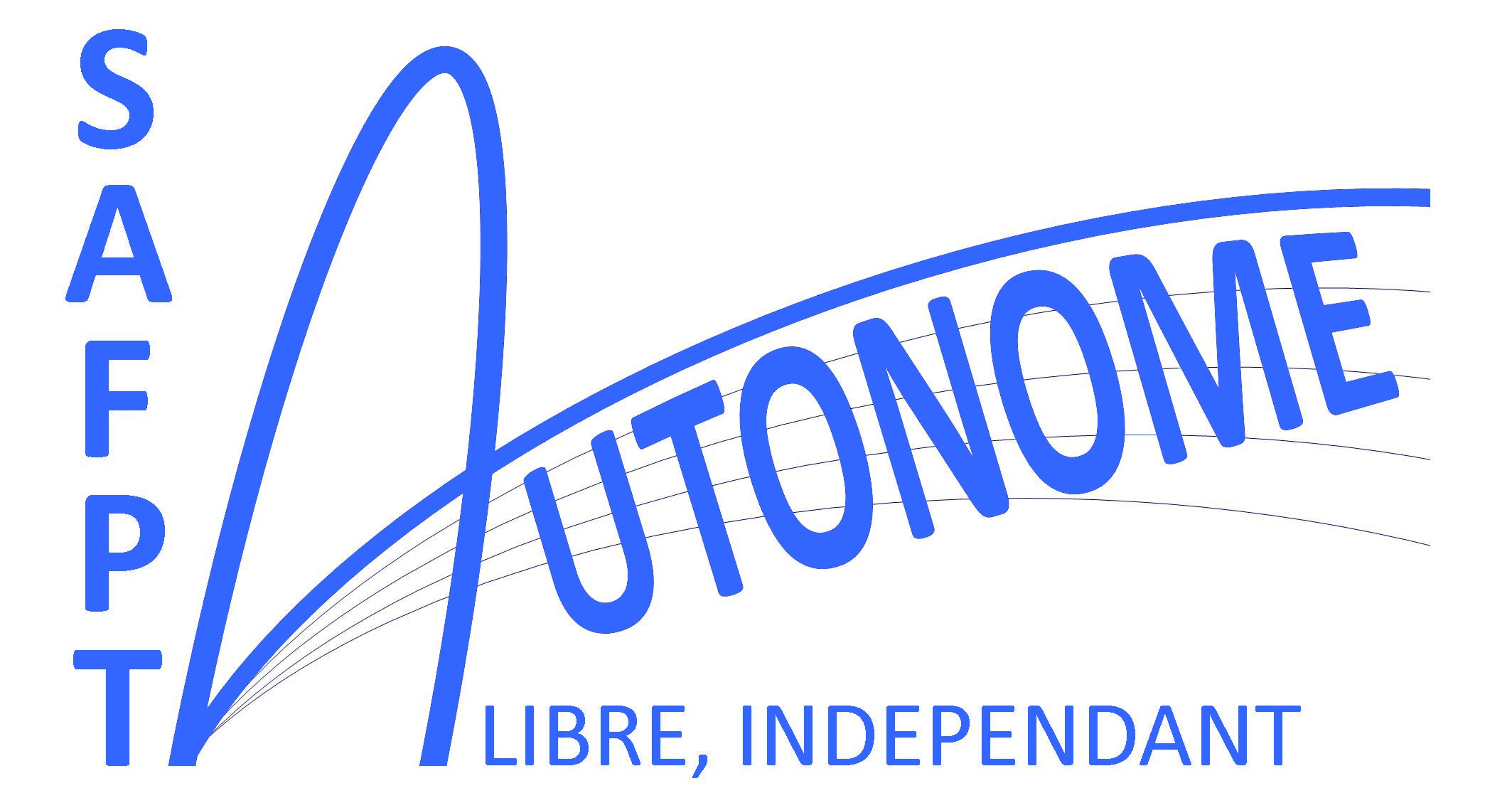 Explication concernant les actes présentés pages suivantesACTES de CANDIDATURECAP locale C, B, A  concerne les collectivités de + 350 agents non affiliées au CDGCT local  concerne les collectivités de + 50 agentsCAP centrale C, B, A  concerne le Centre de Gestion pour les communes affiliéesCT central  concerne le Centre de Gestion pour les collectivités de – 50 agentsLISTES PRESENTEES PAR LE SAFPTCT Centre de Gestion  noms des agents des communes de – 50 agentsCAP Centre de Gestion C, B, A  noms des agents des collectivités affiliées de + 50 agentsCT Collectivité  noms des agents des collectivités de + 50 agentsCAP Collectivité C, B, A – noms des agents des collectivités non affiliées au  Centre de gestion de + 350 agentsDESIGNATION DES REPRESENTANTS AU CHSCT1 modèle vous est proposé pour désigner vos représentants au CHSCTCeci est valable pour toutes les collectivités sauf pour le Centre de gestion où c’est le comité technique qui exerce les missions du CHSCTDESIGNATION DES DELEGUESCourrier concernant la désignation des délégués pour le Centre de Gestion et les communes de + 350 agents non affiliées au CDGCourrier concernant la désignation du délégué au Comité technique des collectivités de + 50 agentsDEPOT DES LISTES Courrier concernant le dépôt des listes pour le Centre de Gestion et les communes de + 350 agents non affiliées au CDGCourrier concernant le dépôt de la liste au Comité technique des collectivités de + 50 agents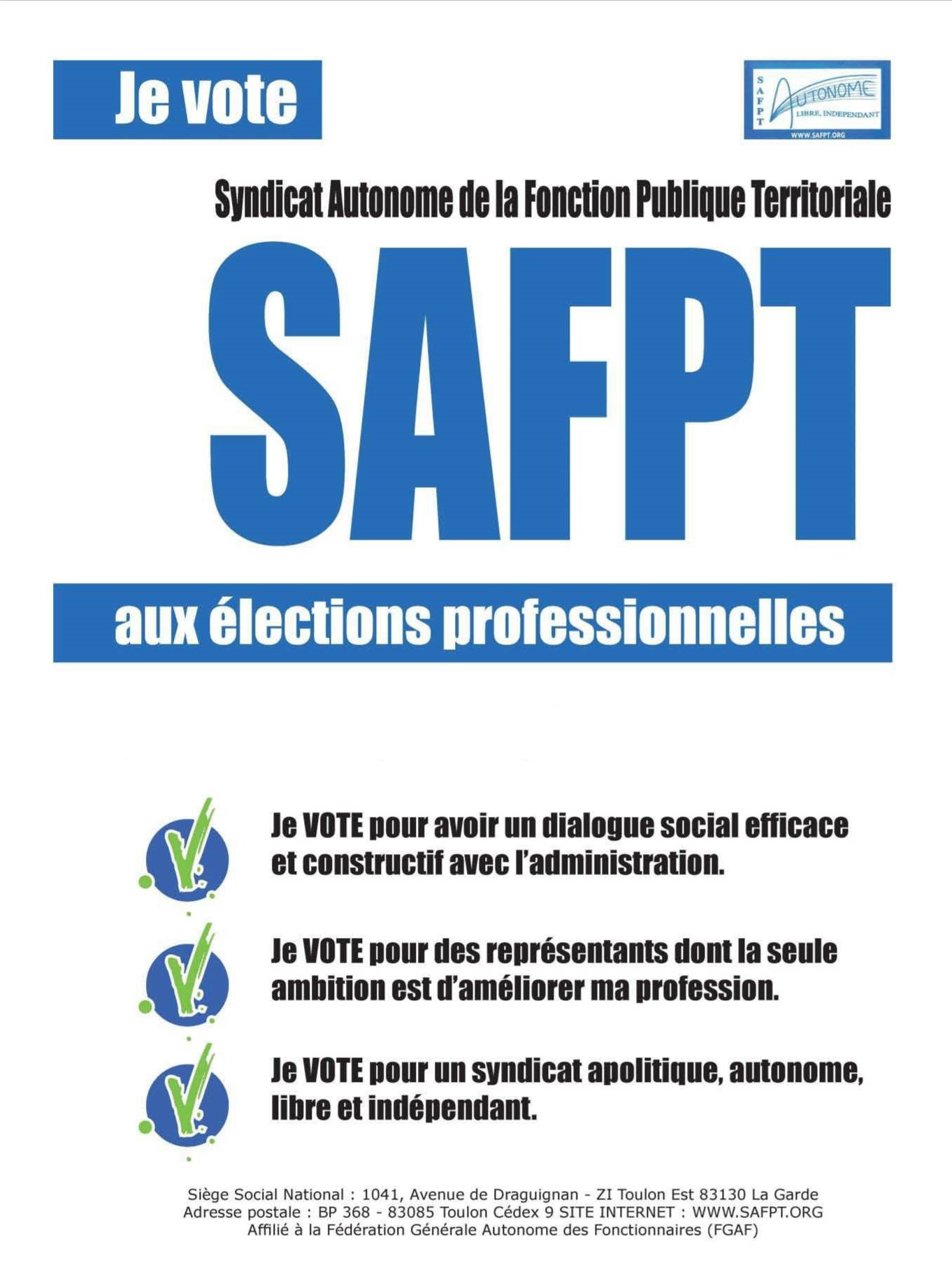 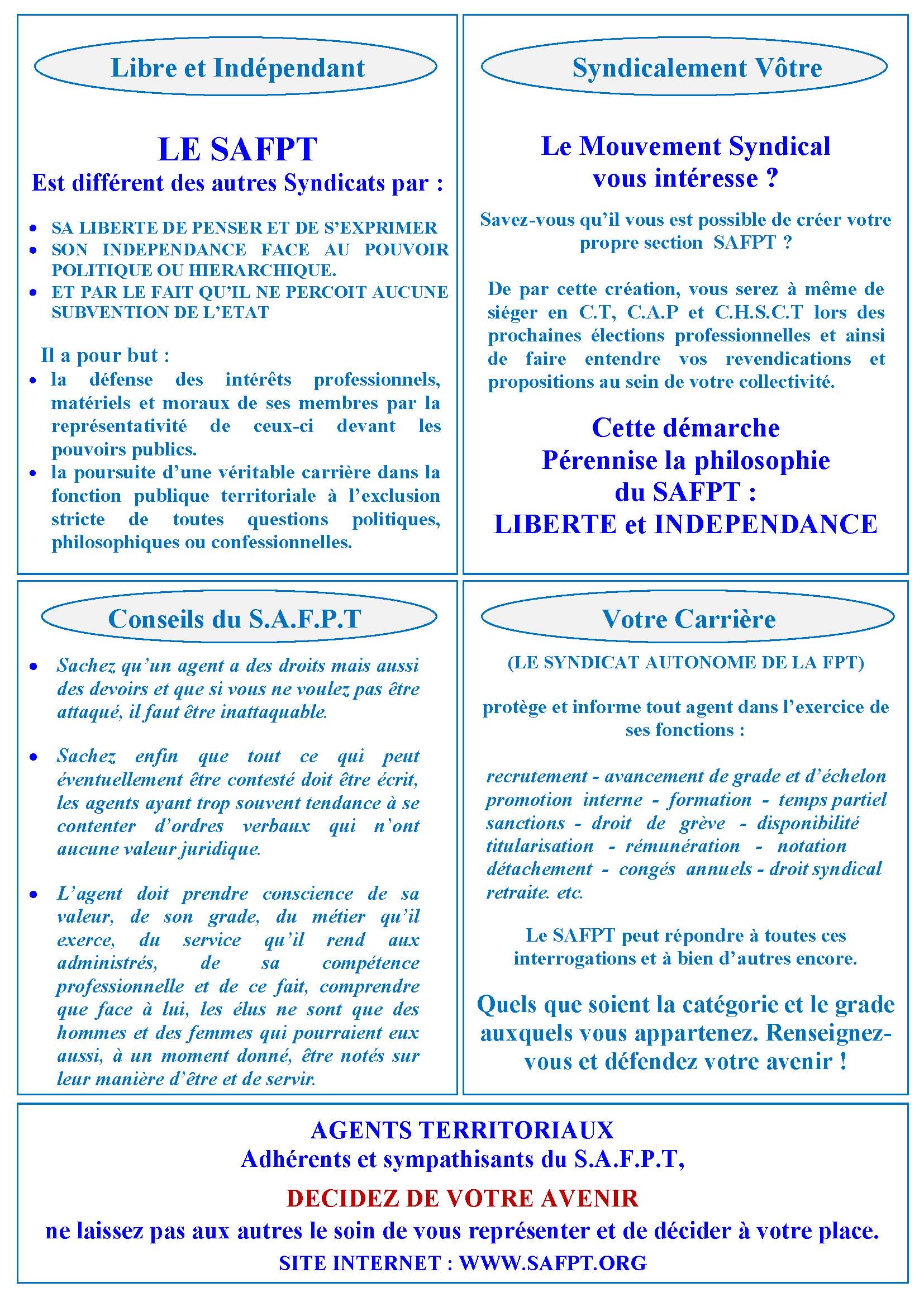 